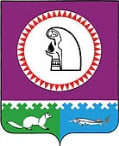 О мерах по реализации муниципальной программы«Профилактика терроризма в муниципальном образовании Октябрьский район»В соответствии с постановлениями администрации Октябрьского района                                     от 23.09.2021 № 1912 «О муниципальных программах Октябрьского района», от 05.12.2022                 № 2677 «Об утверждении муниципальной программы «Профилактика терроризма в муниципальном образовании Октябрьский район»:1. Утвердить Порядок предоставления иных межбюджетных трансфертов из бюджета Октябрьского района на реализацию полномочий в целях создания условий для антитеррористической безопасности в муниципальном образовании Октябрьский район согласно приложению.2. Опубликовать постановление в официальном сетевом издании «Официальный сайт Октябрьского района».3. Контроль за выполнением постановления возложить на исполняющего обязанности заместителя главы Октябрьского района по внутренней политике  Ковриго В.Н.Глава Октябрьского района								            С.В. ЗаплатинИсполнитель:главный специалист отдела профилактики правонарушений и противодействия коррупции администрации Октябрьского районаЧернышева Мария ВасильевнаТел.: 450,  ChernyshevaMV@oktregion.ruСогласовано: Заместитель главы Октябрьского района по экономике, финансам, председатель Комитета по управлению муниципальными финансами                                                            Н.Г. Куклинаадминистрации Октябрьского района Исполняющий обязанности заместителя главыОктябрьского района по внутренней политике                                                   	     В.Н. КовригоНачальник Управления экономического развития администрации Октябрьского района                                                                Е.Н. СтародубцеваПредседатель Контрольно-счетной палатыОктябрьского района                                                                                                  О.М. БачуринаЮридический отдел администрации Октябрьского районаСтепень публичности – 1 МНПАРазослать:1. Заместители главы Октябрьского района (Куклина Н.Г., Ковриго В.Н. – 2 экз. (электронно)2. КСП Октябрьского района – 1 экз.3. Управление экономического развития администрации Октябрьского района – 1 экз.4. Управление образование администрации Октябрьского района – 1 экз. (электронно)5. Отдел культуры и туризма администрации Октябрьского района – 1 экз. (электронно)6. Отдел физической культуры и спорта администрации Октябрьского района – 1 экз. (электронно)7. Отдел профилактики правонарушений и противодействия коррупции – 1 экз.Итого: 8 экз. (5 экз. – электронно)Приложение к постановлению администрацииОктябрьского районаот «___» _____________  2024 г. №  _______Порядок предоставления иных межбюджетных трансфертов из бюджета Октябрьского района на реализацию полномочий в целях создания условий для антитеррористической безопасности в муниципальном образовании Октябрьский район(далее - Порядок) 	1. Порядок устанавливает цели, условия, порядок предоставления и распределения иных межбюджетных трансфертов бюджетам городских и сельских поселений, входящих в состав Октябрьского района (далее – поселения), из бюджета Октябрьского района (далее – иные межбюджетные трансферты).	2. Иные межбюджетные трансферты предоставляются поселениям по основному мероприятию «Создание условий для антитеррористической безопасности мест массового пребывания людей, а так же совершенствование антитеррористической защищенности объектов, находящихся в ведении муниципального образования» муниципальной программы «Профилактика терроризма в муниципальном образовании Октябрьский район».	3. Иные межбюджетные трансферты предоставляются бюджетам поселений на модернизацию систем видеонаблюдения мест массового пребывания людей, обеспечивающей информационное взаимодействие с региональной подсистемой видеонаблюдения сегмента аппаратно-программного комплекса «Безопасный город».	4. Администрация Октябрьского района в лице Комитета по управлению муниципальными финансами администрации Октябрьского района (далее – Комитет) является главным распорядителем средств бюджета Октябрьского района, осуществляющим предоставление иных межбюджетных трансфертов в пределах бюджетных ассигнований, предусмотренных в бюджете Октябрьского района на соответствующий финансовый год и плановый период, и лимитов бюджетных обязательств, утвержденных на предоставление иных межбюджетных трансфертов.	5. Иные межбюджетные трансферты распределяются между поселениями, исходя из потребности поселений в модернизации систем видеонаблюдения мест массового пребывания людей, обеспечивающей информационное взаимодействие с региональной подсистемой видеонаблюдения сегмента аппаратно-программного комплекса «Безопасный город». Объем иных межбюджетных трансфертов на очередной финансовый год и плановый период определяется на основании локальных сметных расчетов, информации о средней стоимости работ и (или) коммерческих предложений подрядчиков.	6. Условиями предоставления иных межбюджетных трансфертов является заключение соглашения о предоставлении иных межбюджетных трансфертов, заключенного между администрацией Октябрьского района и администрацией поселения в пределах объема средств бюджета Октябрьского района, предусмотренных на эти цели (далее – соглашение).	Соглашение должно содержать:	- предмет соглашения;	- цели, условия, размер, сроки предоставления иных межбюджетных трансфертов, порядок их возврата в случае нарушения условий, установленных соглашением;	- условия предоставления и расходования иных межбюджетных трансфертов;	- сроки и порядок предоставления отчетности об осуществлении расходов местного бюджета, источником которых являются иные межбюджетные трансферты;	- ответственность сторон за нарушение условий и неисполнение обязательств, указанных в настоящем Порядке и соглашении;	- порядок осуществления контроля соблюдения поселением условий предоставления иных межбюджетных трансфертов;	- срок действия соглашения;	- иные условия, касающиеся предоставления иных межбюджетных трансфертов.	7. Соглашение заключается в течение 10 рабочих дней с даты доведения лимитов бюджетных обязательств до главного распорядителя бюджетных средств. 	8. Для перечисления иных межбюджетных трансфертов поселения обращаются в отдел профилактики правонарушений и противодействию коррупции администрации Октябрьского района с ходатайством о предоставлении иных межбюджетных трансфертов с приложением следующих документов:	- муниципальный контракт (контракт) на поставку товаров, выполнение работ, оказание услуг;	- счет (счет-фактура) (при наличии);	- товарная накладная (при наличии);	- платежные ведомости, копии платежных поручений (при наличии);	- акты сдачи-приемки поставленных товаров, выполненных работ, оказанных услуг и иные документы, подтверждающие поставку товаров, выполнение работ, оказание услуг (при наличии).	Ходатайство и документы направляются в электронном виде в формате Portable Document Format (PDF).	9. Заявка на предоставление иных межбюджетных трансфертов формируется и направляется отделом профилактики правонарушений и противодействию коррупции администрации Октябрьского района в Комитет, не позднее 5 рабочих дней с момента поступления полного пакета документов от поселения.	10. Комитет не позднее 5 рабочих дней со дня поступления заявки от отдела профилактики правонарушений и противодействия коррупции администрации Октябрьского района перечисляет иные межбюджетные трансферты в бюджет поселения.	11. Главный распорядитель бюджетных средств приостанавливает или принимает решение о взыскании в порядке, установленном действующим законодательством Российской Федерации, в бюджет Октябрьского района иных межбюджетных трансфертов в случае нарушения поселением целей, установленных при предоставлении иных межбюджетных трансфертов и (или) несоблюдения условий их предоставления.	Не использованный на 01 января очередного финансового года остаток иных межбюджетных трансфертов подлежит возврату в бюджет Октябрьского района. В случае, если неиспользованный остаток иных межбюджетных трансфертов не перечислен в доход бюджета Октябрьского района, указанные средства подлежат взысканию в доход бюджета Октябрьского района в соответствии с действующим законодательством.	12. Должностные лица поселений несут ответственность за достоверность сведений, содержащихся в документах, представляемых в соответствии с настоящим Порядком и соглашениями, в соответствии с законодательством Российской Федерации.	13. Контроль за соблюдением поселениями условий, целей и порядка предоставления иных межбюджетных трансфертов осуществляют отдел профилактики правонарушений и противодействию коррупции администрации Октябрьского района и уполномоченные органы муниципального финансового контроля. Муниципальное образование Октябрьский районАДМИНИСТРАЦИЯ ОКТЯБРЬСКОГО РАЙОНАПОСТАНОВЛЕНИЕМуниципальное образование Октябрьский районАДМИНИСТРАЦИЯ ОКТЯБРЬСКОГО РАЙОНАПОСТАНОВЛЕНИЕМуниципальное образование Октябрьский районАДМИНИСТРАЦИЯ ОКТЯБРЬСКОГО РАЙОНАПОСТАНОВЛЕНИЕМуниципальное образование Октябрьский районАДМИНИСТРАЦИЯ ОКТЯБРЬСКОГО РАЙОНАПОСТАНОВЛЕНИЕМуниципальное образование Октябрьский районАДМИНИСТРАЦИЯ ОКТЯБРЬСКОГО РАЙОНАПОСТАНОВЛЕНИЕМуниципальное образование Октябрьский районАДМИНИСТРАЦИЯ ОКТЯБРЬСКОГО РАЙОНАПОСТАНОВЛЕНИЕМуниципальное образование Октябрьский районАДМИНИСТРАЦИЯ ОКТЯБРЬСКОГО РАЙОНАПОСТАНОВЛЕНИЕМуниципальное образование Октябрьский районАДМИНИСТРАЦИЯ ОКТЯБРЬСКОГО РАЙОНАПОСТАНОВЛЕНИЕ«»2024 г.№пгт. Октябрьскоепгт. Октябрьскоепгт. Октябрьскоепгт. Октябрьскоепгт. Октябрьскоепгт. Октябрьскоепгт. Октябрьскоепгт. Октябрьское